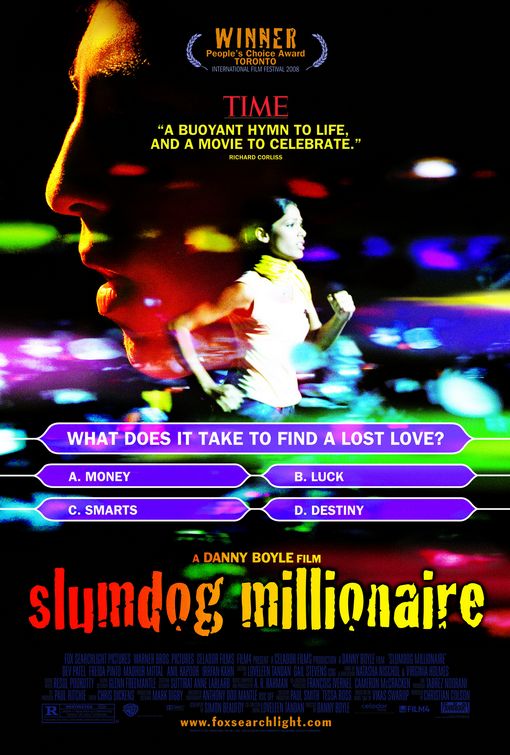 Slumdog Millionaire-A film by Danny BoyleYou have now watched the film Slumdog Millionaire. Your assignment today is to: take an active part in a discussion about the film in groups of 3 people. Each group needs to bring an iPad as you will need to record your discussion so that your teachers can listen to it afterwards. You will be assessed according to the grading criteria E-AKunskapskravAEleven kan förstå såväl helhet som detaljer i talad engelska i måttligt tempo samt i lättillgängliga texter i olika genrer. Eleven visar sin förståelse genom att välgrundat och nyanserat redogöra för, diskutera och kommentera innehåll och detaljer. I muntlig och skriftlig interaktion i olika sammanhang kan eleven uttrycka sig tydligt och med flyt samt med viss anpassning till syfte, mottagare och situation. Eleven kan välja och använda sig av väl fungerande strategier som löser problem i och förbättrar interaktionen och för den framåt på ett konstruktivt sättEleven diskuterar utförligt och nyanserat några företeelser i olika sammanhang och områden där engelska används, och kan då också göra välutvecklade och nyanserade jämförelser med egna erfarenheter och kunskaper.Take turns to read the questions out loud to the group and make sure everyone has an equal amount of time to talk. Take turns to start answering the questions!In what way did the movie portray India? What ”picture” did you get from watching the film? Compare that image to Sweden or other places you know about.What do you think about Maman? Why do you think he used the children the way he did? Is it possible to understand why some people become as horrible as Maman? What should be done about people like him? What do you think can be done about people like Maman in a country like India? In Sweden?Jamal kept searching for Latika throughout the film. Would you do the same for a girl/boy you love? Why? Why not?Salim did some bad things to his brother Jamal. Is it possible to understand why he acted that way? Why? Why not?Why did Salim change his mind about helping Jamal towards the end of the movie do you think?In the end, Salim killed himself. How, in your opinion, did that affect the film? Do you think he did the right thing in killing himself?What do you think about the TV host? 